Train the Trainer Workshop 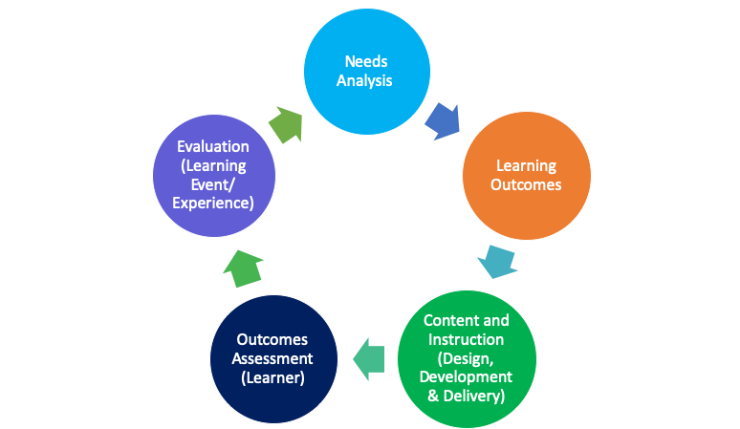 Organization Activity WorksheetAssigned Organization is:				Employee Position is: Instructional Design Model chosen based on assumed expertise, resources, and related constraints:Two Needs Analysis questions:Two Learning Outcomes (using Blooms, the SMART criteria, and linking it to the needs identified):  Activity-Based Learning  to be used for this training (describe) and rationale for choice:Multimedia to be used in this training and rationale for choice:Two Assessment questions and which Bloom’s Cognitive Level(s) they represent:Three Program Evaluation questions which Kirkpatrick’s Level(s) they represent:Needs Analysis Question OneNeeds Analysis Question TwoLearning Outcome One Linkage to NeedLearning Outcome Two Linkage to NeedQuestionResponseWhat delivery mode(s) would you use?What is your rationale for your choice?What instructions do you need to give the instructor?What do the learners need to have or know?How do you account for the different learning styles and preferences?What level(s) of Bloom’s does it represent?Assessment Question OneBloom’s Cognitive LevelAssessment Question TwoBloom’s Cognitive LevelProgram Evaluation Item OneKirkpatrick’s LevelProgram Evaluation Item TwoKirkpatrick’s Level